АДМИНИСТРАЦИЯ НОВОПОКРОВСКОГО СЕЛЬСКОГОПОСЕЛЕНИЯ НОВОПОКРОВСКОГО РАЙОНАП О С Т А Н О В Л Е Н И Еот 29.12.2018 										№ 287ст-ца НовопокровскаяО внесении изменений в постановление администрацииНовопокровского сельского поселения Новопокровского района от 27 октября 2017 года № 172 «Об утверждении муниципальной программы Новопокровского сельского поселения «Формирование современной городской среды» на 2018-2022 годыВ связи с уточнением объемов финансирования, администрация  Новопокровского сельского поселения Новопокровского района                          п о с т а н о в л я е т:1. Внести изменения в приложение к постановлению администрации Новопокровского сельского поселения Новопокровского района от 27 октября 2017 года № 172 «Об утверждении муниципальной программы Новопокровского сельского поселения «Формирование современной городской среды» на 2018-2022 годы», изложив его в новой редакции (прилагается).2. Контроль за выполнением настоящего постановления возложить на исполняющего обязанности заместителя главы Новопокровского сельского поселения А.А. Богданова.	3. Постановление вступает в силу со дня его подписания.Глава Новопокровского сельского поселенияНовопокровского района                                                                      А.В.СвитенкоПРИЛОЖЕНИЕк постановлению администрацииНовопокровского сельского поселенияот 29.12.2018 № 287«ПРИЛОЖЕНИЕУТВЕРЖДЕНАпостановлением администрации Новопокровского сельского поселенияот 27.10.2017 № 172(в редакции постановленияадминистрации Новопокровскогосельского поселенияот 29.12.2018 № 287)МУНИЦИПАЛЬНАЯ ПРОГРАММА Новопокровского сельского поселения «Формирование современной городской среды» на 2018-2022 годыПАСПОРТмуниципальной программы Новопокровского сельского поселения «Формирование современной городской среды» на 2018-2022 годыХарактеристика текущего состояния благоустройства территории Новопокровского сельского поселения и  обоснование необходимости  решения программными методамиДворовые территории являются важнейшей составной частью транспортной системы. От уровня транспортно-эксплуатационного состояния дворовых территорий многоквартирных домов и проездов к дворовым территориям во многом зависит качество жизни населения. Текущее состояние большинства дворовых территорий не соответствует современным требованиям, обусловленным нормами Градостроительного и Жилищного кодексов Российской Федерации, а именно: значительная часть асфальтобетонного покрытия внутриквартальных проездов имеет высокую степень износа, так как срок службы большинства дорожных покрытий с момента застройки многоквартирными домами истек, практически не производятся работы по озеленению дворовых территорий, малое количество парковок для временного хранения автомобилей, что приводит к их хаотичной парковке, недостаточно оборудованных детских и спортивных площадок. Зеленые насаждения на дворовых территориях представлены, в основном, зрелыми или перестойными деревьями. Не во всех дворовых территориях на газонах устроены цветники.Существующее положение обусловлено рядом факторов: нарушение градостроительных норм при застройке сельских территорий, введение новых современных требований к благоустройству и содержанию территорий, недостаточное финансирование программных мероприятий в предыдущие годы, отсутствие комплексного подхода к решению проблемы формирования и обеспечения среды, комфортной и благоприятной для проживания населения. До настоящего времени благоустройство дворовых территорий осуществлялось по отдельным видам работ, без взаимной увязки элементов благоустройства. Некоторые виды работ по благоустройству практически не производились: работы по содержанию зеленых зон дворовых территорий, организации новых дворовых площадок для отдыха детей разных возрастных групп, устройство парковок для временного хранения автомобилей.Надлежащее состояние придомовых территорий является важным фактором формирования благоприятной экологической и эстетической городской среды.Проблемы восстановления и ремонта асфальтового покрытия дворов, озеленения, освещения дворовых территорий, ремонта (устройства) дождевой канализации либо вертикальной планировки на сегодня весьма актуальны и не решены в полном объеме в связи с недостаточным финансированием отрасли.Благоустройство дворовых территорий и мест массового пребывания населения невозможно осуществлять без комплексного подхода. При отсутствии проекта благоустройства получить многофункциональную адаптивную среду для проживания граждан не представляется возможным. При выполнении работ по благоустройству необходимо учитывать мнение жителей и сложившуюся инфраструктуру территорий дворов для определения функциональных зон и выполнения других мероприятий. Комплексный подход позволяет наиболее полно и в то же время детально охватить весь объем проблем, решение которых может обеспечить комфортные условия проживания всего населения. К этим условиям относятся чистые улицы, благоустроенные районы, дворы и дома, зеленые насаждения, необходимый уровень освещенности дворов в темное время суток. Важнейшей задачей органов местного самоуправления Новопокровского сельского поселения является формирование и обеспечение среды, комфортной и благоприятной для проживания населения, в том числе благоустройство и надлежащее содержание дворовых территорий, выполнение требований Градостроительного кодекса Российской Федерации по устойчивому развитию сельских территорий, обеспечивающих при осуществлении градостроительной деятельности безопасные и благоприятные условия жизнедеятельности человека. Для поддержания дворовых территорий и мест массового пребывания населения в технически исправном состоянии и приведения их в соответствие с современными требованиями комфортности разработана муниципальная программа Новопокровского сельского поселения «Формирование современной городской среды» на 2018-2022 годы (далее – муниципальная программа), которой предусматривается целенаправленная работа исходя из:минимального перечня работ:- ремонт дворовых проездов; - установка скамеек, урн для мусора;- обеспечение освещения дворовых территорий.Нормативная стоимость (единичные расценки) работ по благоустройству, входящих в состав минимального перечня работдополнительного перечня работ:- оборудование детских и (или) спортивных площадок;- устройство, оборудование автомобильных парковок;- высадка зеленых насаждений в виде деревьев и многолетних кустарников;- устройство, реконструкция, ремонт тротуаров;- разработка смет, дизайн-проектов;          - устройство парковочных карманов (асфальтобетонные и щебеночные покрытия);- устройство и ремонт асфальтированных дорожек;- установка детского, спортивного оборудования;- устройство травмобезопасных покрытий из резиновой крошки под детское, спортивное оборудование с обустройством основания под такое покрытие (асфальт, бетон); - устройство спортивных площадок для игры в футбол, волейбол, баскетбол с ограждением по периметру, устройством травмобезопасных покрытий на них (резиновое покрытие, искусственная трава);- устройство наружного освещения детских, игровых, спортивных площадок, парковок;- озеленение дворовых территорий;- устройство пандусов для обеспечения беспрепятственного перемещения по дворовой территории многоквартирных домов маломобильных групп населения.Дополнительный перечень работ по благоустройству дворовых территорий многоквартирных домов определяется исходя из соответствующего перечня, утвержденного государственной программой Краснодарского края формирования современной городской среды. Ориентировочная стоимость (единичные расценки) работ по благоустройству, входящих в состав дополнительного перечня работВ рамках дополнительного перечня работ по благоустройству дворовых территорий требуется трудовое участие заинтересованных лиц. Трудовое участие – выполнение жителями неоплачиваемых работ, не требующих специальной квалификации (подготовка объекта (дворовой территории) к началу работ (земляные работы, снятие старого оборудования, уборка мусора) и другие работы (покраска оборудования, озеленение территории, посадка деревьев, охрана объекта), которое измеряется в человеко-часах, а также предоставление строительных материалов, техники и так далее.Доля трудового участия заинтересованных лиц в реализации мероприятий по благоустройству дворовых территорий по минимальному и (или) дополнительному перечню определяется на общем собрании собственников помещений, которое проводится в соответствие с требованиями статей 44-48 Жилищного кодекса Российской Федерации.Собственники отдельно стоящих зданий, сооружений, расположенных в пределах дворовой территории, подлежащей благоустройству, определяют долю трудового участия путем принятия самостоятельного решения.Трудовое участие собственников помещений в многоквартирных домах, собственников иных зданий и сооружений, расположенных в границах дворовой территории, подлежащей благоустройству, в реализации мероприятий по благоустройству дворовых территорий в рамках минимального, дополнительного перечней работ по благоустройству осуществляется, в том числе в форме субботника.Минимальный перечень работ по благоустройству дворовых территорий и дополнительный перечень работ по благоустройству дворовых территорий софинансируется за счет средств из федерального бюджета, бюджета Краснодарского края и бюджета Новопокровского сельского поселения Новопокровского района на текущий финансовый год. При формировании заявок для включения в адресный перечень дворовых территорий многоквартирных домов, расположенных на территории Новопокровского сельского поселения, на которых планируется благоустройство, заинтересованные лица вправе выбрать, какие из видов работ, входящих в минимальный перечень по благоустройству дворовых территорий, планируются к реализации.Дополнительный перечень работ по благоустройству дворовых территорий многоквартирных домов реализуется только при условии реализации работ, предусмотренных минимальным перечнем по благоустройству дворовых территорий.Визуализированный перечень образцов элементов благоустройства, предлагаемых к размещению на дворовой территории многоквартирного дома, сформированный исходя из минимального перечня работ по благоустройству дворовых территорий, приводится в соответствии с Приложением № 1 к муниципальной программе.Внешний облик Новопокровского сельского поселения, его эстетический вид во многом зависят от степени благоустроенности общественных территорий, от площади озеленения. Озелененные территории вместе с насаждениями и цветниками создают современный образ Новопокровского сельского поселения, формируют благоприятную и комфортную среду для жителей и гостей поселения, выполняют рекреационные и санитарно-защитные функции. Они являются составной частью природного богатства поселения и важным условием его инвестиционной привлекательности.Для обеспечения благоустройства общественных территорий целесообразно проведение следующих мероприятий:- озеленение, уход за зелеными насаждениями;- оборудование малыми архитектурными формами, фонтанами, иными некапитальными объектами;- устройство пешеходных дорожек,- освещение территорий, в т. ч. декоративное;- обустройство площадок для отдыха, детских, спортивных площадок;- установка скамеек и урн, контейнеров для сбора мусора;- оформление цветников;- обеспечение физической, пространственной и информационной доступности  общественных территорий для инвалидов и других маломобильных групп населения;- изготовление дизайн-проектов, проектно-сметной документации и проведение проверки достоверности определения сметной стоимости, прохождение государственной экспертизы.Включение предложений заинтересованных лиц о включении территории общего пользования и дворовой территории многоквартирного дома в муниципальную программу  осуществляется путем реализации следующих этапов:1) проведения общественного обсуждения в соответствии с Порядком проведения общественного обсуждения проекта муниципальной программы Новопокровского сельского поселения «Формирование современной городской среды» на 2018-2022, утвержденного постановлением администрации Новопокровского сельского поселения от 12.09.2007 № 149;2) рассмотрения и оценки предложений заинтересованных лиц на включение в адресный перечень дворовых территорий многоквартирных домов, расположенных на территории Новопокровского сельского поселения, на которых планируется благоустройство в текущем году в соответствии с Порядком разработки, обсуждения с заинтересованными лицами и утверждения дизайн-проектов благоустройства дворовых территорий многоквартирных домов, включенных в муниципальную программу Новопокровского сельского поселения «Формирование современной городской среды» на 2018-2022 годы, утвержденного постановлением администрации Новопокровского сельского поселения от 12.09.2017 № 151;3) рассмотрения и оценки предложений граждан, организаций на включение в адресный перечень территорий общего пользования Новопокровского сельского поселения, на которых планируется благоустройство в текущем году в соответствии с Порядком представления, рассмотрения и оценки предложений граждан, организаций о включении территорий общего пользования Новопокровского сельского поселения, на которых планируется благоустройство, утвержденного постановлением администрации Новопокровского сельского поселения от 12.09.2017 № 150.В рамках реализации муниципальной  программы  администрация Новопокровского сельского поселения Новопокровского района (далее – администрация):1) проводит инвентаризацию уровня благоустройства территорий Новопокровского сельского поселения с составлением и согласованием паспортов благоустройства; 2) утверждает и размещает в открытом доступе, в том числе на официальном сайте администрации: программу формирования современной городской среды на 2018-2022 годы;порядок общественного обсуждения проекта муниципальной программы, порядок и сроки представления, рассмотрения и оценки предложений граждан и организаций о включении объектов благоустройства в муниципальную программу;нормативно-правовые акты о создании общественных комиссий;3) проводит общественные обсуждения и утверждение (актуализацию) норм и правил благоустройства территории Новопокровского сельского поселения, соответствующих требованиям действующего законодательства.Определение текущего состояния благоустройства территории Новопокровского сельского поселения осуществляется в соответствии с постановлением администрации Новопокровского сельского поселения  от 24 июля 2017 года № 108 «Об утверждении Порядка инвентаризации дворовых и общественных территорий, объектов недвижимого имущества и земельных участков, находящихся в собственности (пользовании) юридических лиц и индивидуальных предпринимателей, уровня благоустройства индивидуальных жилых домов и земельных участков, предоставленных для их размещения на территории Новопокровского сельского поселения» (далее – постановление администрации № 108).По результатам инвентаризации определяются следующие адресные перечни и мероприятия для включения в муниципальную программу по формированию современной городской среды на 2018-
2022 годы:- адресный перечень всех дворовых территорий многоквартирных домов, нуждающихся в благоустройстве, и подлежащих благоустройству в период 2018-2022 годы исходя из минимального перечня работ по благоустройству; - адресный перечень всех общественных территорий, нуждающихся в благоустройстве, и подлежащих благоустройству в период 2018-2022 годы;- адресный перечень объектов недвижимого имущества (включая объекты незавершенного строительства) и земельных участков, находящихся в собственности (пользовании) юридических лиц и индивидуальных предпринимателей, которые подлежат благоустройству не позднее 2020 года (Приложение № 2);- мероприятия по благоустройству индивидуальной жилой застройки (индивидуальных жилых домов) и земельных участков, предоставленных для их размещения не позднее 2020 года (Приложение № 3).По итогам проведения инвентаризации составляются паспорта  благоустройства территорий и единый паспорт благоустройства Новопокровского сельского поселения (далее – паспорт благоустройства).Паспорт благоустройства подлежит обязательной ежегодной актуализации администрацией Новопокровского сельского поселения.Адресный перечень дворовых территорий многоквартирных домов и общественных территорий, расположенных на территории Новопокровского сельского поселения, которые подлежат благоустройству  в 2018-2022 годахПроведение мероприятий по благоустройству дворовых территорий многоквартирных домов, расположенных на территории Новопокровского сельского поселения, а также территорий общего пользования Новопокровского сельского поселения, осуществляется с учетом необходимости обеспечения физической, пространственной и информационной доступности зданий, сооружений, дворовых и общественных территорий для инвалидов и других маломобильных групп населения.Применение программного метода позволит поэтапно осуществлять комплексное благоустройство дворовых территории и территорий общего пользования с учетом мнения граждан, а именно:повысит уровень планирования и реализации мероприятий по благоустройству (сделает их современными, эффективными, оптимальными, открытыми, востребованными гражданами);запустит реализацию механизма поддержки мероприятий по благоустройству, инициированных гражданами;запустит механизм финансового и трудового участия граждан и организаций в реализации мероприятий по благоустройству;сформирует инструменты общественного контроля за реализацией мероприятий по благоустройству на территории Новопокровского сельского поселения.Таким образом, комплексный подход к реализации мероприятий по благоустройству, отвечающих современным требованиям, позволит  создать современную городскую комфортную среду для проживания граждан и пребывания отдыхающих.Реализация муниципальной программы позволит создать благоприятные условия среды обитания, повысить комфортность проживания населения города, увеличить площадь озеленения  территорий, обеспечить более эффективную эксплуатацию жилых домов, улучшить условия для отдыха и занятий спортом, обеспечить физическую, пространственную и информационную доступность зданий, сооружений, дворовых  территорий для инвалидов и других маломобильных групп населения.Цели, задачи и целевые показатели достижения целей, сроки и этапы реализации муниципальной программыМуниципальная программа разработана в соответствии с Правилами предоставления и распределения субсидий из федерального бюджета бюджетам субъектов Российской Федерации на поддержку государственных программ субъектов Российской Федерации и муниципальных программ, утвержденных Постановлением Правительства Российской Федерации от 10.02.2017 года № 169, постановление правительства РФ № 1710 от 30.12.2017, методическими рекомендациями Министерства строительства и жилищно-коммунального хозяйства Российской Федерации по подготовке государственных (муниципальных) программ формирования современной городской среды в рамках реализации приоритетного проекта «Формирование современной городской среды» на 2018-2022 годы.Основной целью муниципальной программы  является повышение уровня благоустройства нуждающихся в благоустройстве территорий общего пользования станицы Новопокровской, а также дворовых территорий многоквартирных домов.Для достижения поставленных целей необходимо решить следующие задачи:- организация мероприятий по благоустройству нуждающихся в благоустройстве территорий общего пользования станицы Новопокровской;- организация мероприятий по благоустройству нуждающихся в благоустройстве дворовых территорий многоквартирных домов;- повышение уровня вовлеченности заинтересованных граждан, организаций в реализацию мероприятий по благоустройству нуждающихся в благоустройстве территорий общего пользования, а также дворовых территорий многоквартирных домов.ЗАДАЧИ И ЦЕЛЕВЫЕ ПОКАЗАТЕЛИмуниципальной программы «Формирование современной городской среды»Ожидаемым конечным результатом муниципальной программы является достижение высокого уровня комфортности благоустроенных дворовых территорий и территорий общего пользования, отвечающего современным потребностям населения. Реализация программных мероприятий позволит обустроить территории многоквартирных домов детскими, спортивными площадками, освещением, выполнить ремонт дворовых проездов,  установку скамеек, урн для мусора.Одним из важных критериев формирования и реализации муниципальной программы является обеспечение вовлечения граждан и общественных организаций в процесс обсуждения проекта  программы  в соответствии с пунктом 3.5 Приказа министерства строительства и жилищно-коммунального хозяйства Российской Федерации от 6 апреля 2017 года № 691/пр «Об утверждении методических рекомендаций по подготовке государственных программ субъектов Российской Федерации и муниципальных программ формирования современной городской среды в рамках реализации приоритетного проекта «Формирование комфортной городской среды» на 2018-2022 годы».Срок реализации муниципальной программы – 2018-2022 годы, с возможностью внесения изменений в сроки реализации муниципальной программы. Перечень и краткая характеристика основных мероприятий муниципальной программы Основное мероприятие муниципальной программы  направлено на решение основных задач муниципальной программы.В ходе реализации муниципальной программы  предусматриваются следующие мероприятия:Мероприятие № 1 «Благоустройство дворовых территорий многоквартирных домов».Данное мероприятие направлено на формирование и обеспечение среды, комфортной и благоприятной для проживания населения, которое предполагает благоустройство и надлежащее содержание дворовых территорий, выполнение требований Градостроительного кодекса Российской Федерации по устойчивому развитию сельских территорий, обеспечивающих при осуществлении градостроительной деятельности безопасные и благоприятные условия жизнедеятельности человека.Мероприятие № 2 «Благоустройство территорий общего пользования станицы Новопокровской».Данное мероприятие направлено на создание комфортных условий проживания населения, которое предполагает благоустройство территорий общего пользования Новопокровского сельского поселения.Перечень основных мероприятий муниципальной программы  последующего финансового года определяется исходя из результатов реализации мероприятий муниципальной программы  предыдущего финансового года путем внесения в нее соответствующих изменений.Сводная информация о перечне основных мероприятий муниципальной программы, исполнителях, сроках реализации, ожидаемом непосредственном результате его реализации, в том числе по годам реализации, взаимосвязи с показателями программы, отражаются ниже в таблице.Исполнитель по каждому мероприятию программы несет ответственность за качественное и своевременное исполнение мероприятий муниципальной программы, целевое и эффективное использование выделяемых на ее реализацию денежных средств.Выполнение всего комплекса работ, предусмотренных муниципальной программой, создаст комфортные условия для отдыха населения и занятий спортом, повысит уровень благоустроенности, придаст привлекательности объектам общественного назначения. Перечень основных  мероприятий муниципальной программы «Формирование современной городской среды»Обоснование ресурсного обеспечения муниципальной программы Ресурсное обеспечение реализации муниципальной программы Новопокровского сельского поселения «Формирование современной городской среды» на 2018-2022 годы осуществляется на условиях софинансирования за счет средств федерального и краевого бюджетов в соответствии с постановлением Правительства Российской Федерации от 10 февраля 2017 года № 169 «Об утверждении Правил  предоставления и распределения субсидий из федерального бюджета бюджетам субъектов Российской Федерации на поддержку государственных программ субъектов Российской Федерации и муниципальных программ формирования современной городской среды», постановлением главы администрации (губернатора)  Краснодарского края от  30.08.2017 № 655, местного бюджета и реализуются в соответствии с приоритетным проектом «Формирование комфортной городской среды».Общая потребность в финансовых ресурсах из средств местного бюджета для реализации мероприятий  муниципальной программы оценивается в сумме 19319,0 тыс. рублей.Объем финансирования мероприятий программы из бюджета Новопокровского сельского поселения подлежат уточнению при формировании местного бюджета на соответствующий финансовый год.5. Оценка социально-экономической эффективности муниципальной программыРеализация запланированных мероприятий в 2018-2022 годах позволит удовлетворить большую часть обращений граждан о неудовлетворительном техническом состоянии дворовых территорий многоквартирных домов и мест массового пребывания населения, а также обеспечит благоприятные условия проживания населения, что положительно отразится и на повышении качества жизни в целом.Оценка эффективности муниципальной программы проводится   администрацией Новопокровского сельского поселения (далее – администрация) и осуществляется в целях оценки планируемого вклада результатов муниципальной программы в социально-экономическое развитие станицы Новопокровской.Администрация осуществляет мониторинг ситуации и анализ эффективности выполняемой работы.Исполнитель заместитель главы по вопросам благоустройства администрации предоставляет отчет о выполненных мероприятиях.В рамках реализации муниципальной подпрограммы планируется:провести ремонт 51 ед. дворовых территорий многоквартирных домов общей площадью 84746 м2;произвести благоустройство 6 ед. общественных территорий общей площадью 86766 м2.Индикатором эффективности реализации программы следует считать:- увеличение доли придомовых территорий, приведенных в нормативное состояние до 50 процентов от общего количества дворовых территорий многоквартирных домов, нуждающихся в проведении вышеуказанных мероприятий;- повышение социальной и экономической привлекательности Новопокровского сельского поселения Новопокровского района.6. Критерии выполнения муниципальной программыОсновными критериями выполнения мероприятий муниципальной программы являются показатели, которые прямо или косвенно оцениваются выполнением мероприятий муниципальной программы, для улучшения внешнего вида дворов и города в целом;- в части улучшения внешнего вида дворов;- ремонт дворовых проездов, установка скамеек;- обустройство элементами детских игровых и спортивных площадок;- элементов благоустройства (установка скамеек, урн).7. Механизм реализации муниципальной программы и контроль за ее выполнениемТекущее управление реализацией муниципальной программы осуществляется заказчиком муниципальной программы – администрацией Новопокровского сельского поселения в лице заместителя главы по вопросам благоустройства, который выполняет следующие функции:- разрабатывает в пределах своих полномочий проекты нормативных правовых актов, необходимых для реализации муниципальной программы;- подготавливает в установленном порядке предложения по уточнению перечня программных мероприятий на очередной финансовый год, уточняет затраты на реализацию этих мероприятий, а также механизм реализации муниципальной программы;- анализирует реализацию муниципальной программы и обобщает информацию о выполнении запланированных мероприятий муниципальной программы.Финансирование муниципальной программы осуществляется за счет средств федерального, краевого и местного бюджетов в соответствии с решением Совета Новопокровского сельского поселения Новопокровского района о бюджете на очередной финансовый год.Общее руководство и координацию исполнения муниципальной программы осуществляет заместитель главы по благоустройству администрации Новопокровского сельского поселения Новопокровского района.Оценка эффективности реализации программы осуществляется в соответствии методикой, утвержденной постановлением администрации Новопокровского сельского поселения от 18.06.2014 г. № 142 «Об утверждении Порядка принятия решения о разработке, формирования, реализации и оценки эффективности реализации муниципальных программ Новопокровского сельского поселения».Исполняющий обязанности заместителя главы Новопокровского сельского поселения				            А.А.БогдановПРИЛОЖЕНИЕ № 1к муниципальной программе Новопокровского сельского поселения «Формированиесовременной городской среды» на 2018-2022 годыВизуализированный перечень образцов элементов благоустройства, рекомендуемый к размещению на дворовых территориях и общественных территорияхСкамьи для размещения на дворовых территориях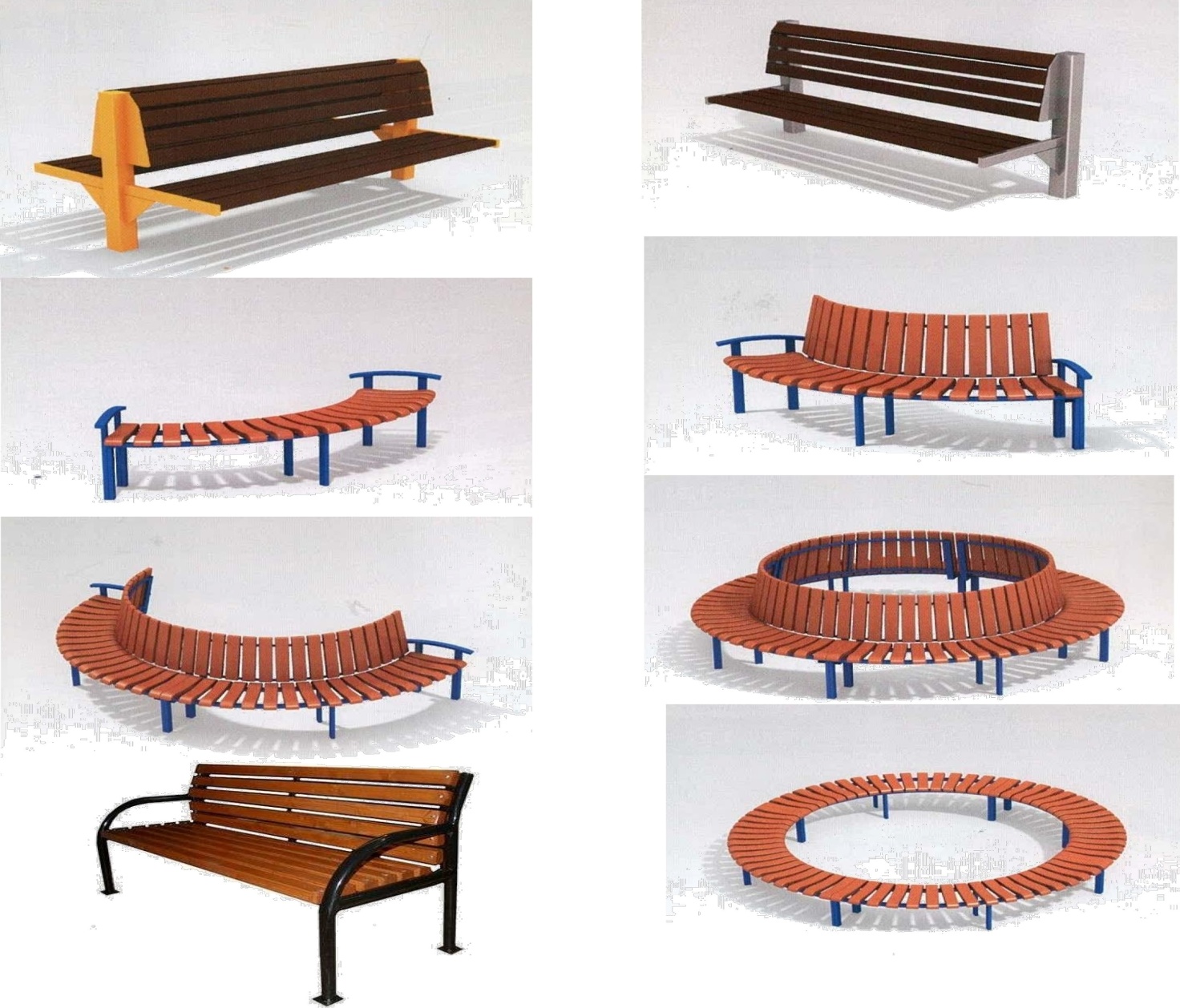 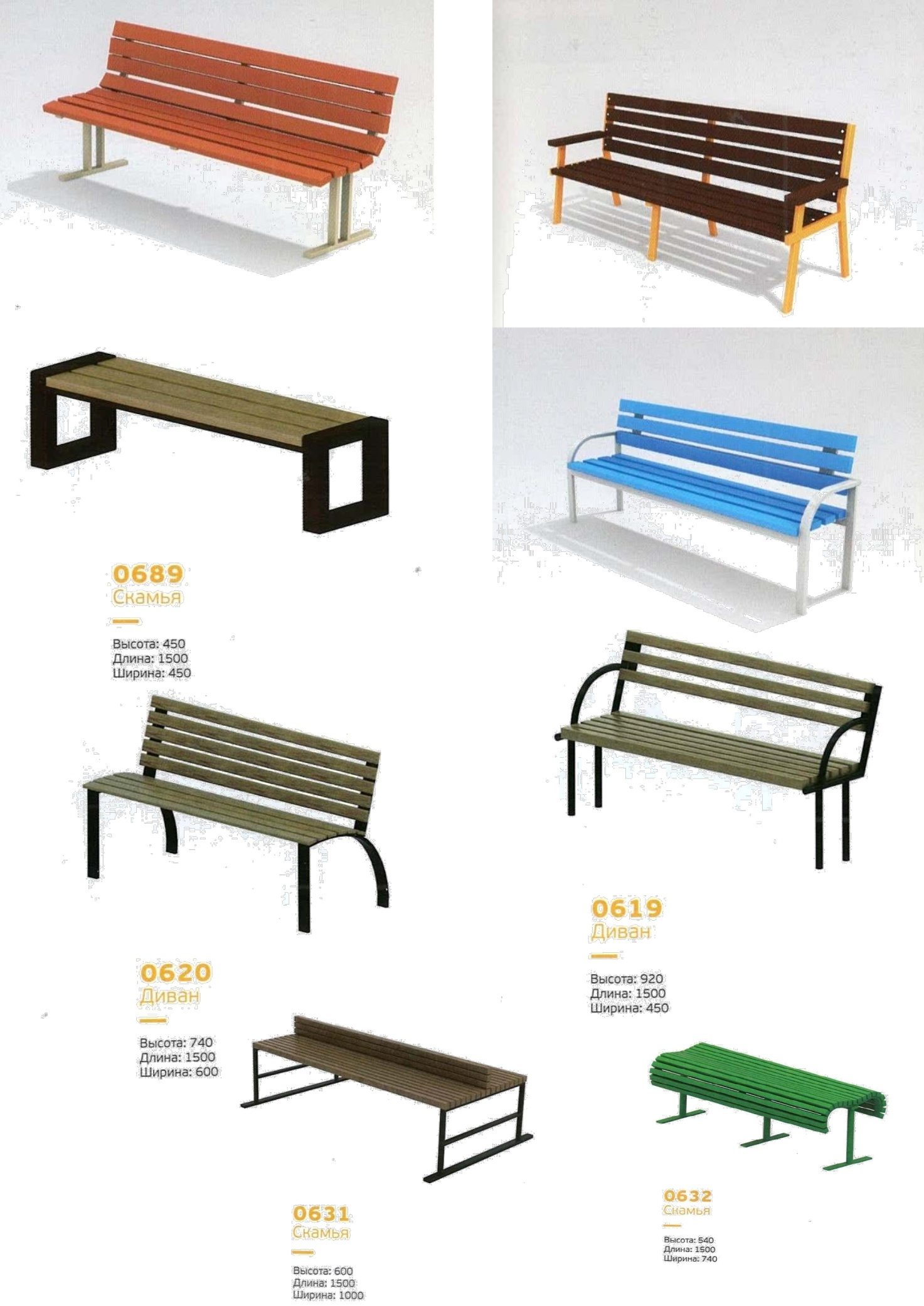 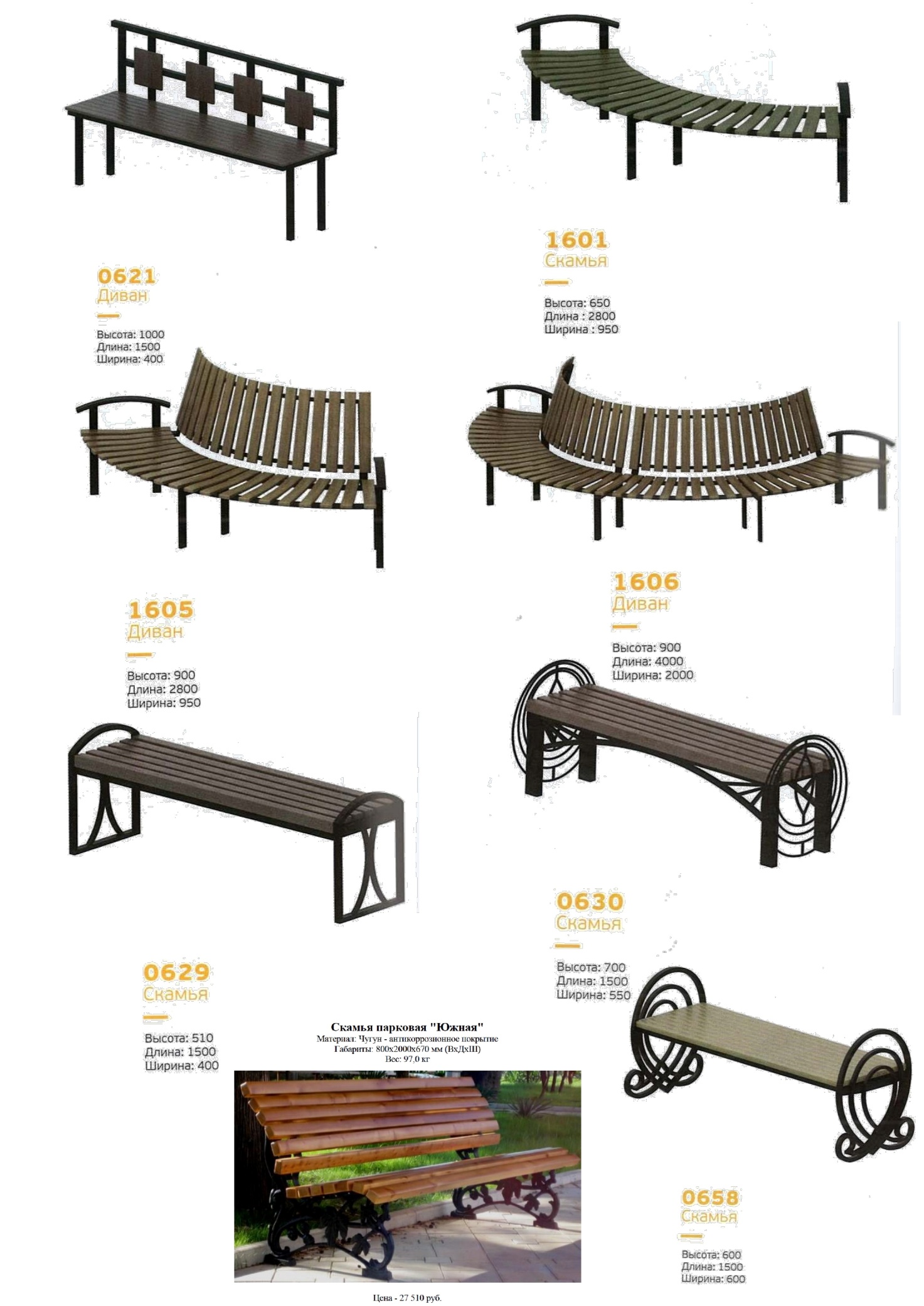 Скамьи для размещения на общественных территориях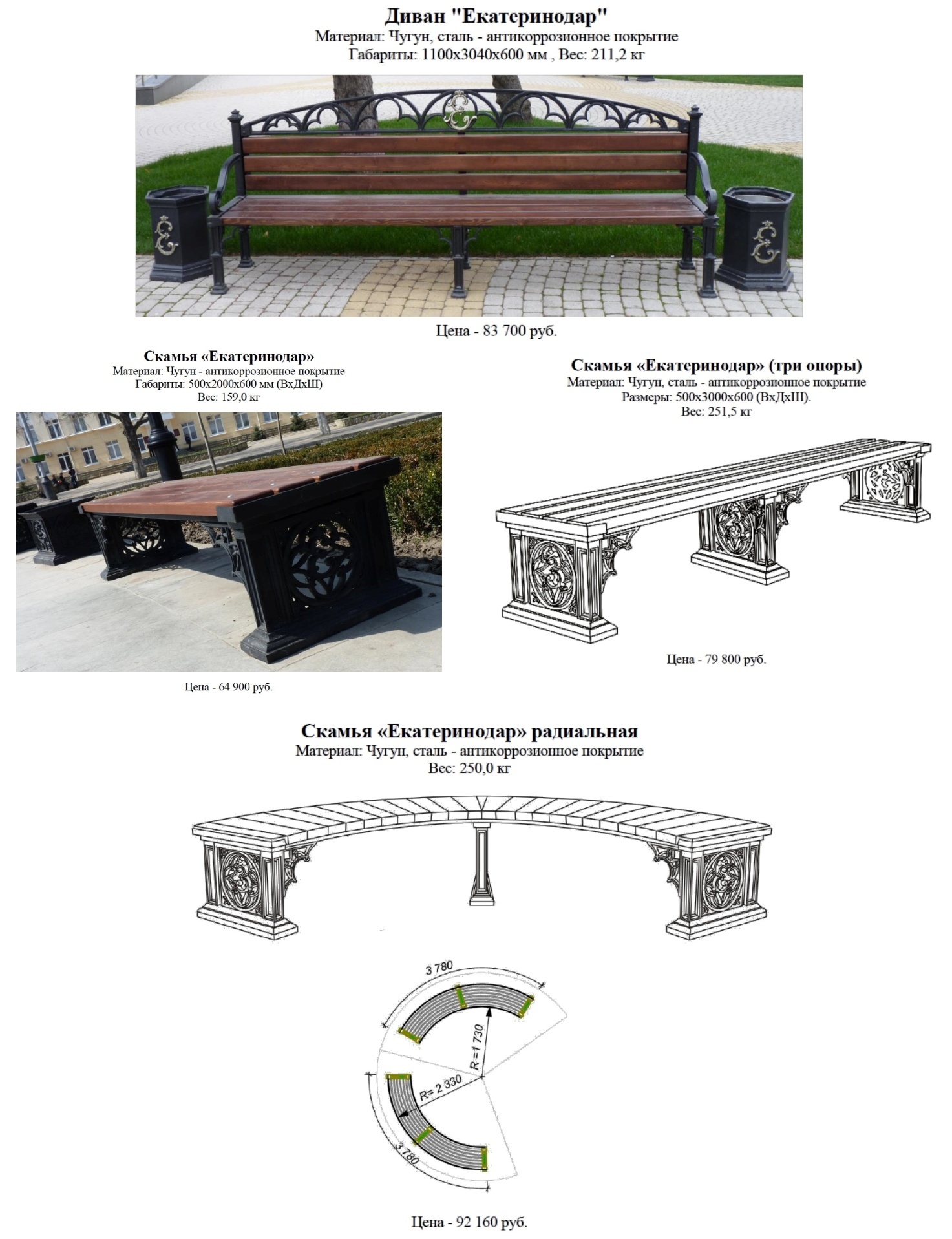 Урны для размещения на общественных территориях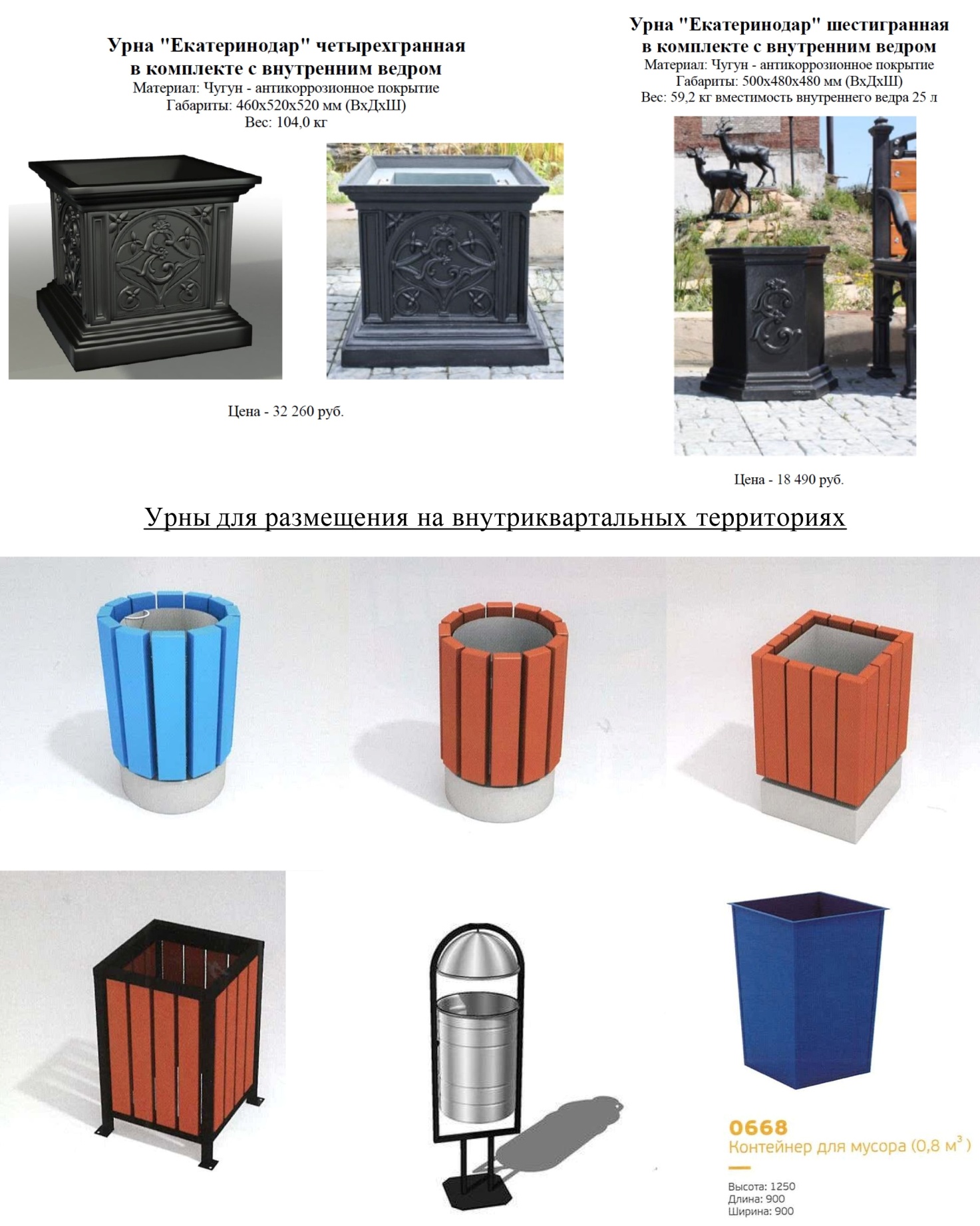 Ограждения для размещения на общественных территориях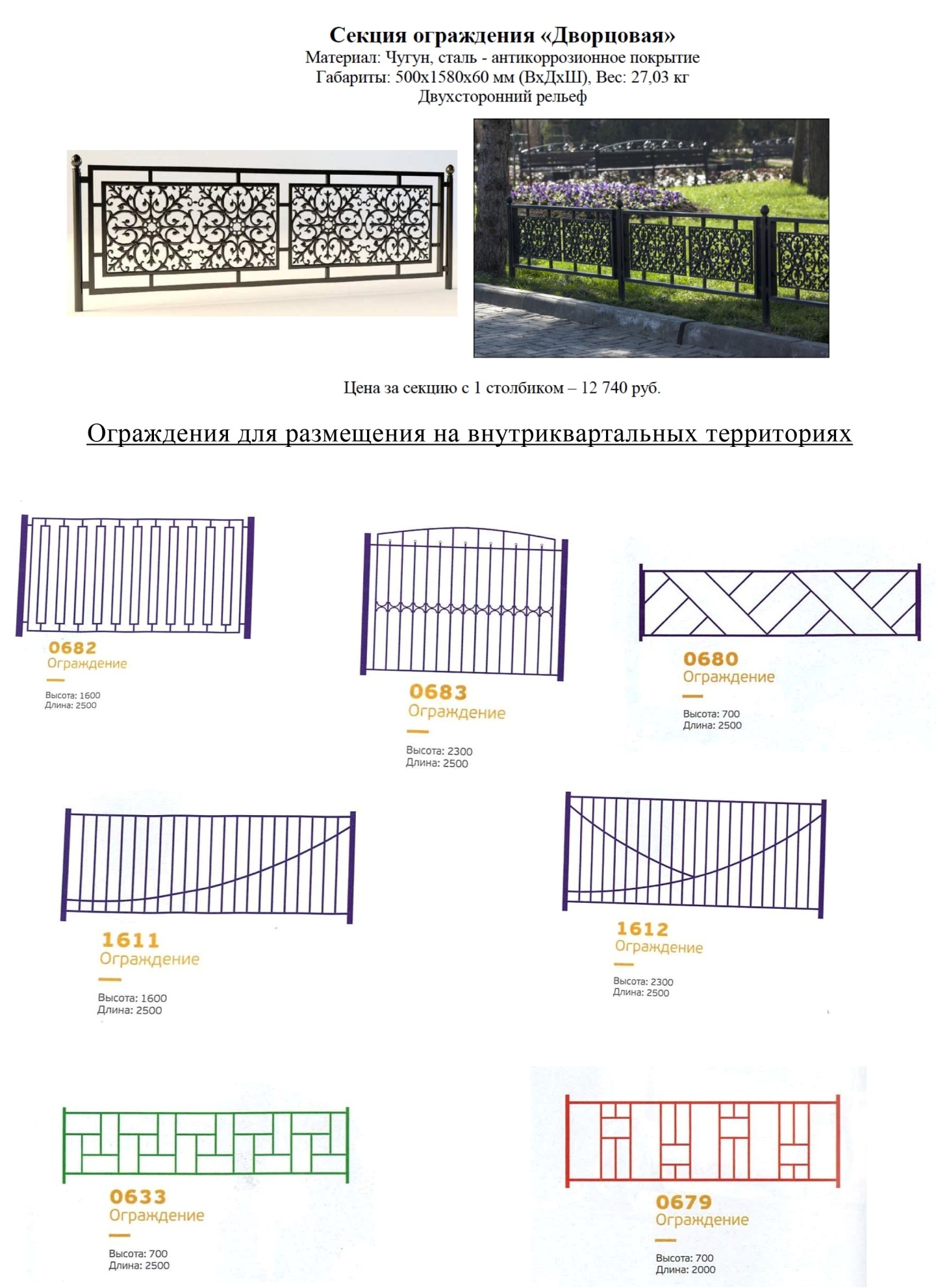 Вазоны для размещения на дворовых территориях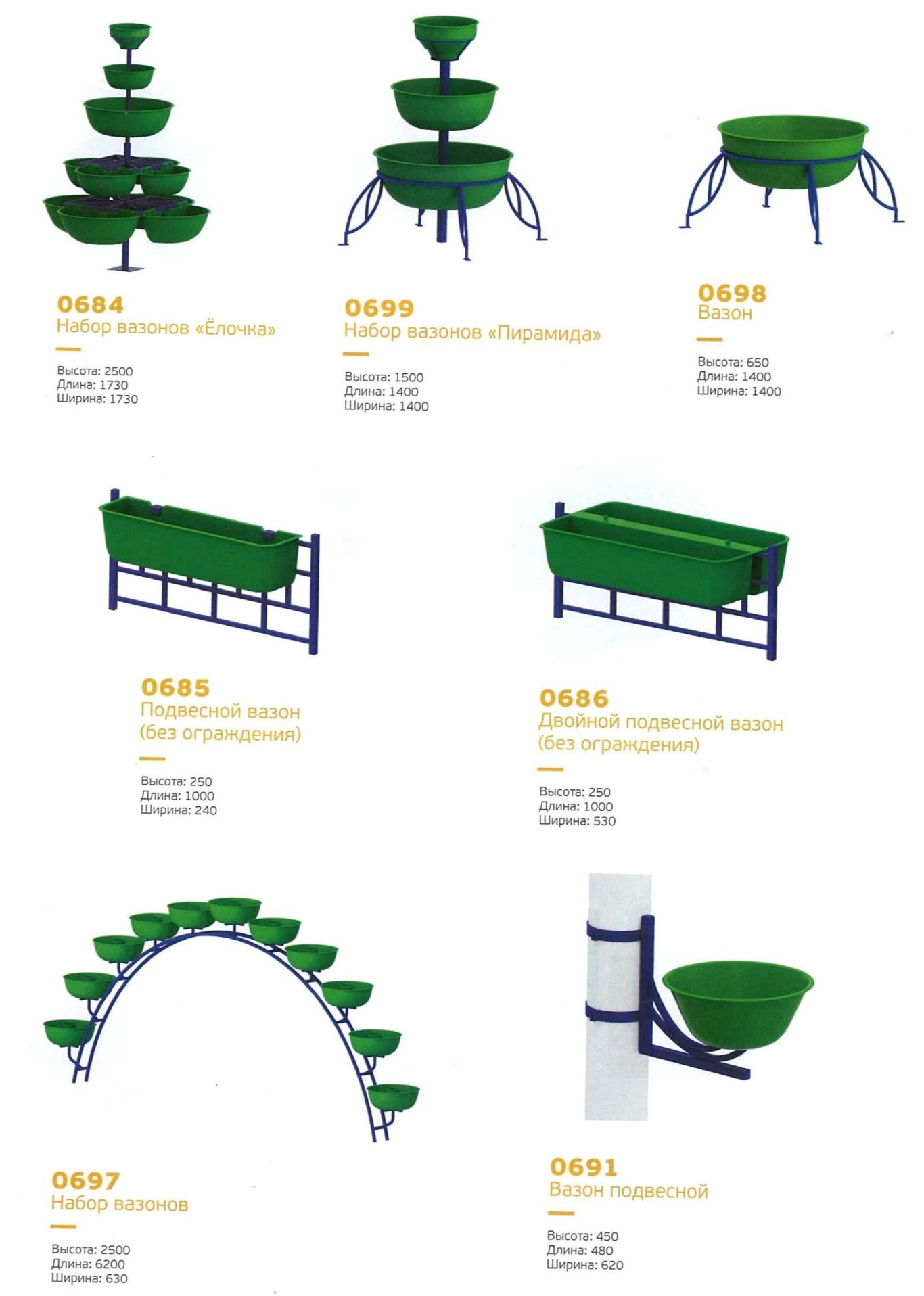 Дворовые элементы для размещения на дворовых территориях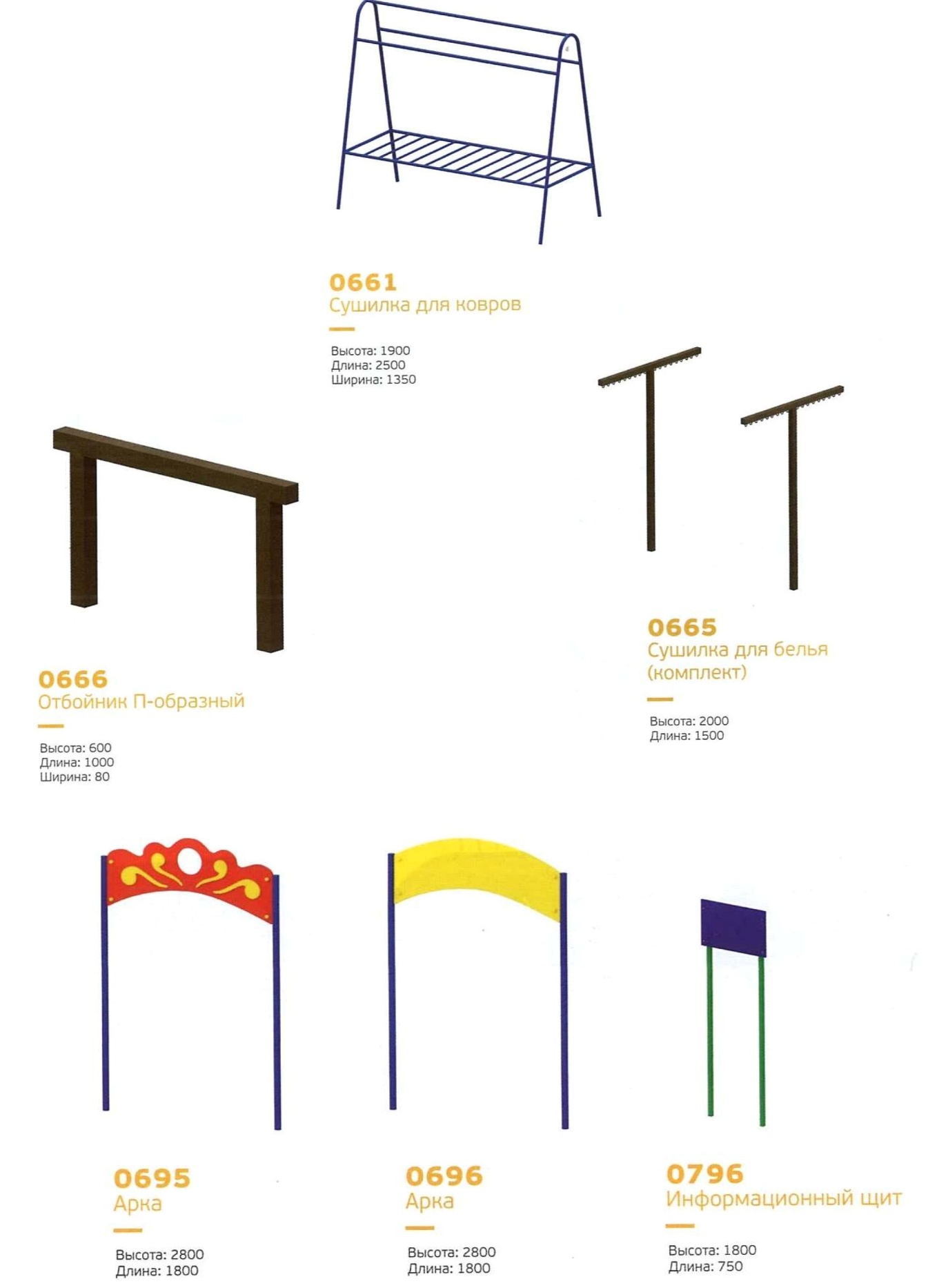 Детское игровое оборудование для размещения на дворовых территориях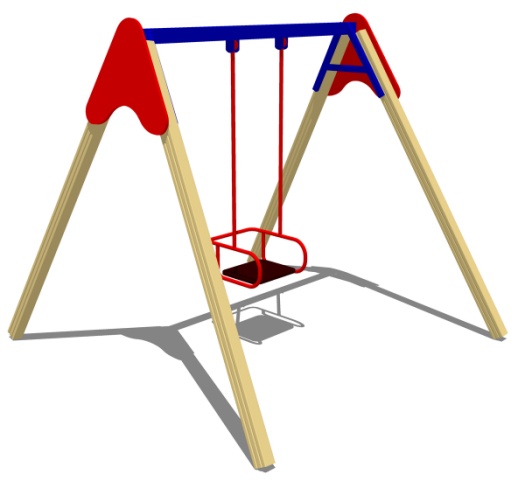 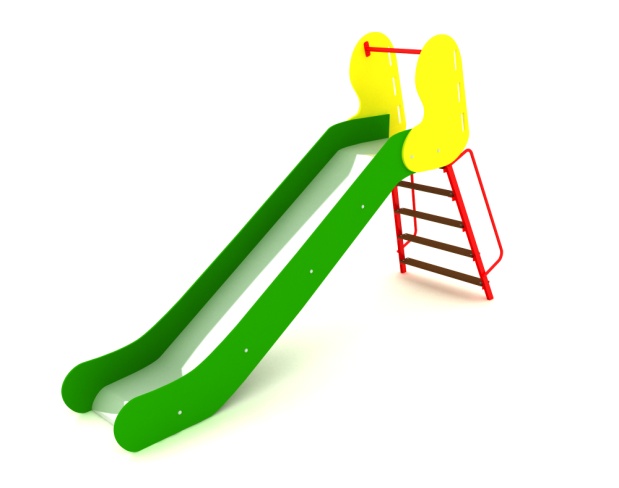 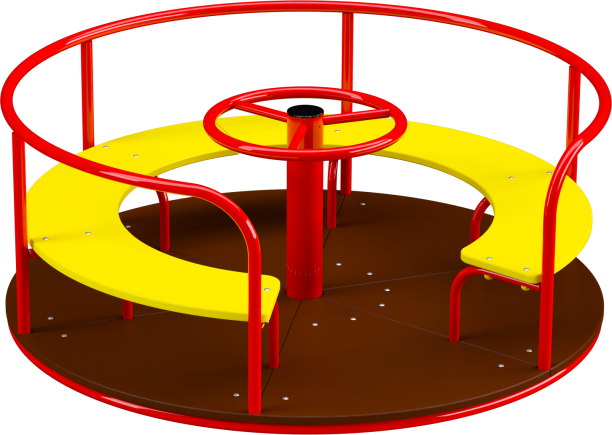 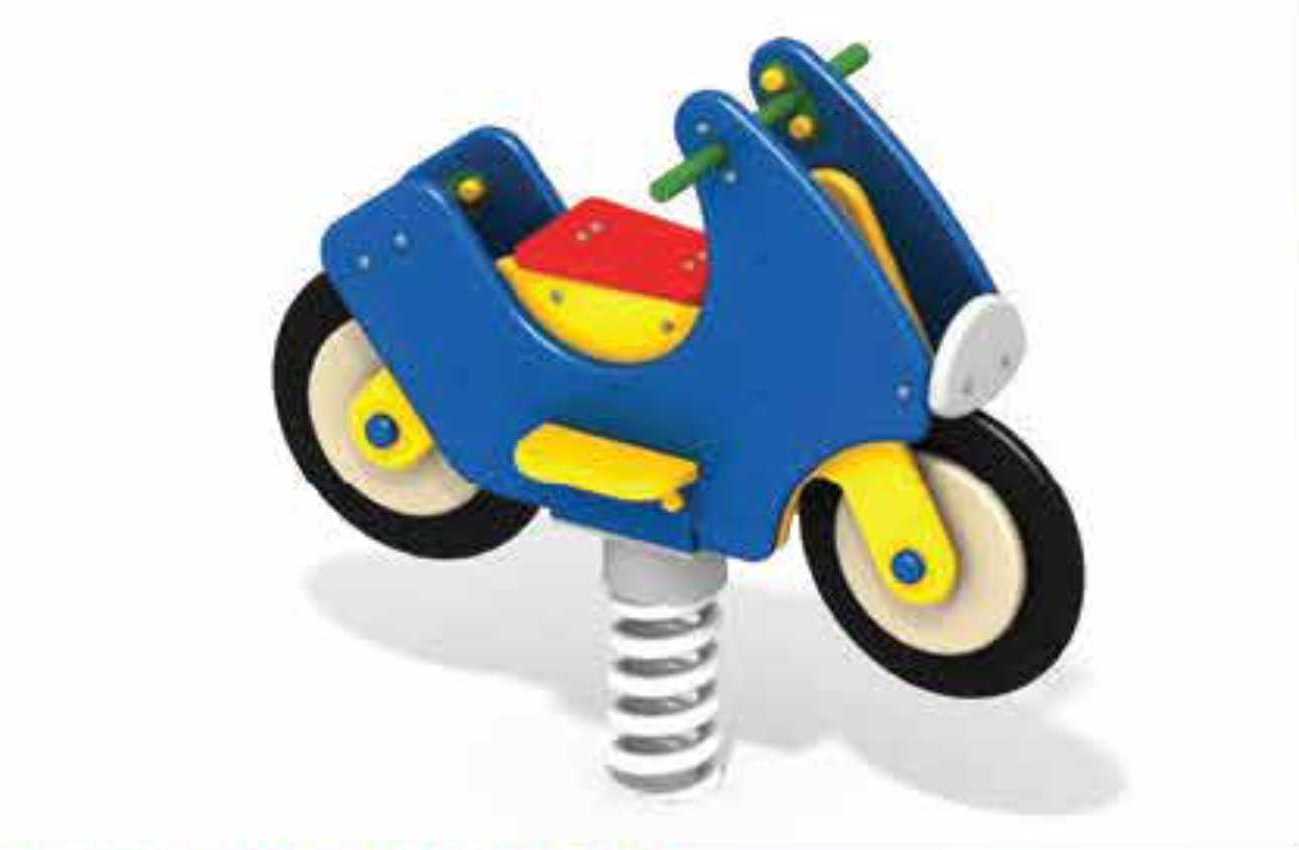 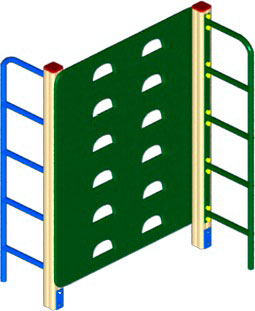 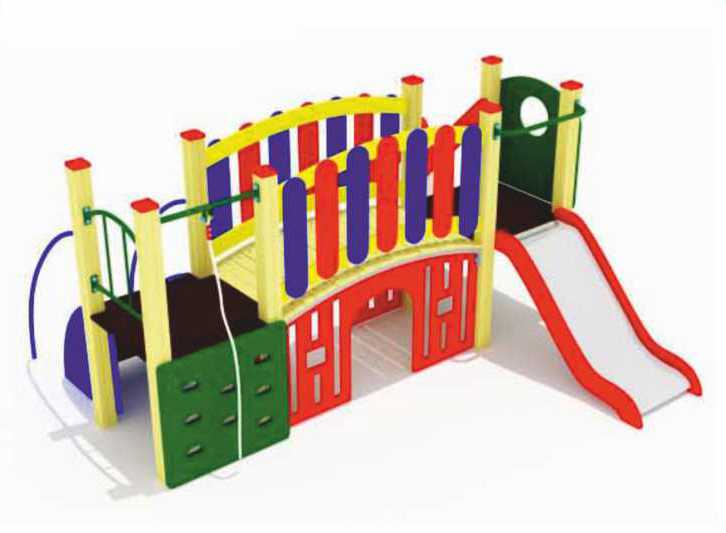 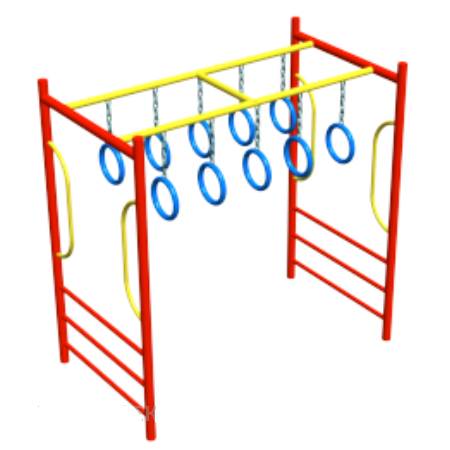 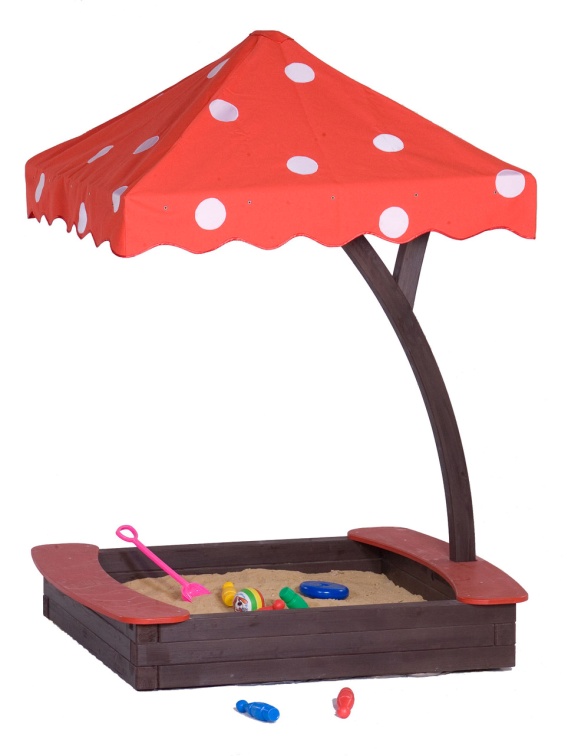 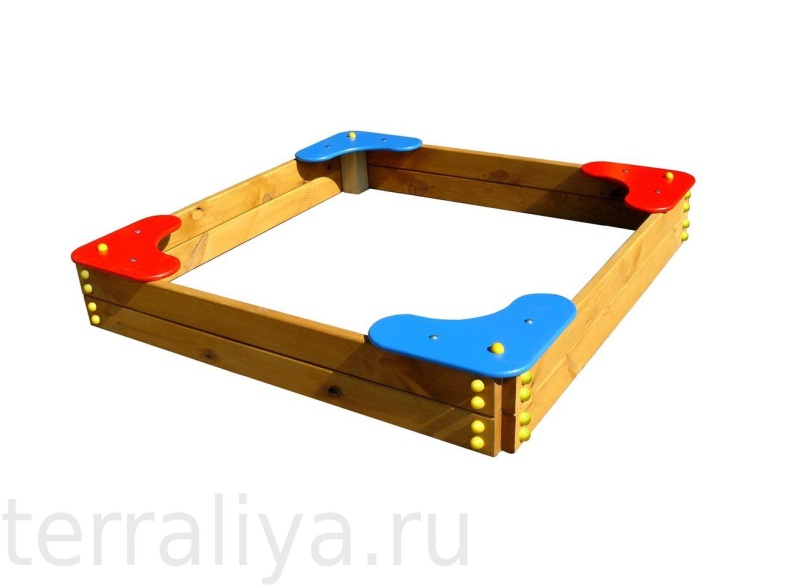 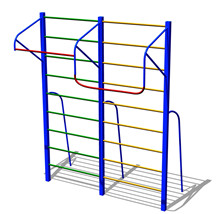 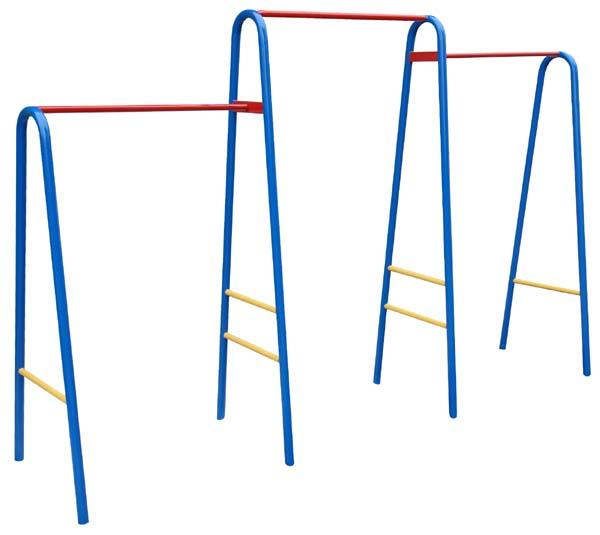 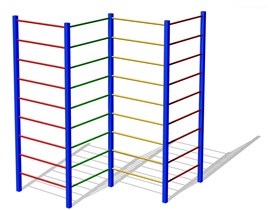 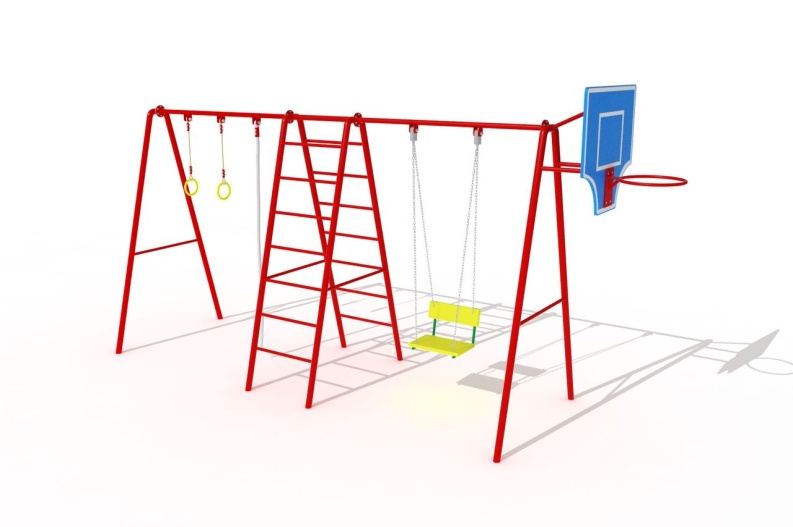 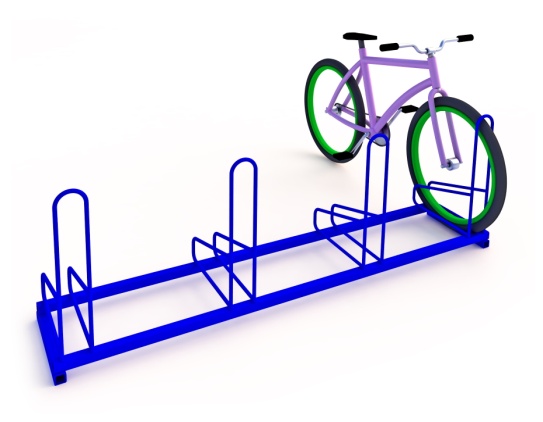 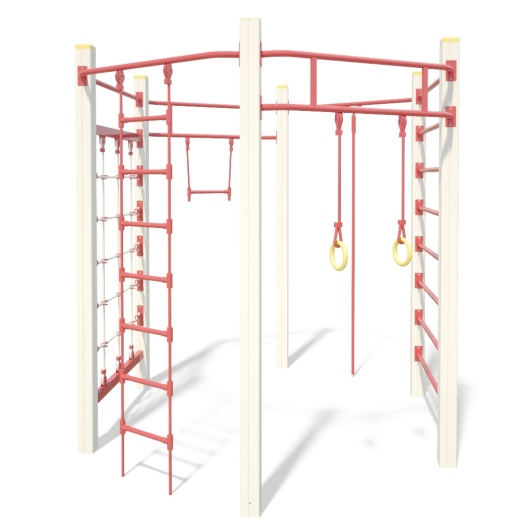 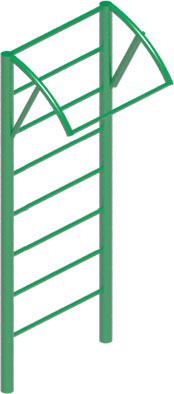 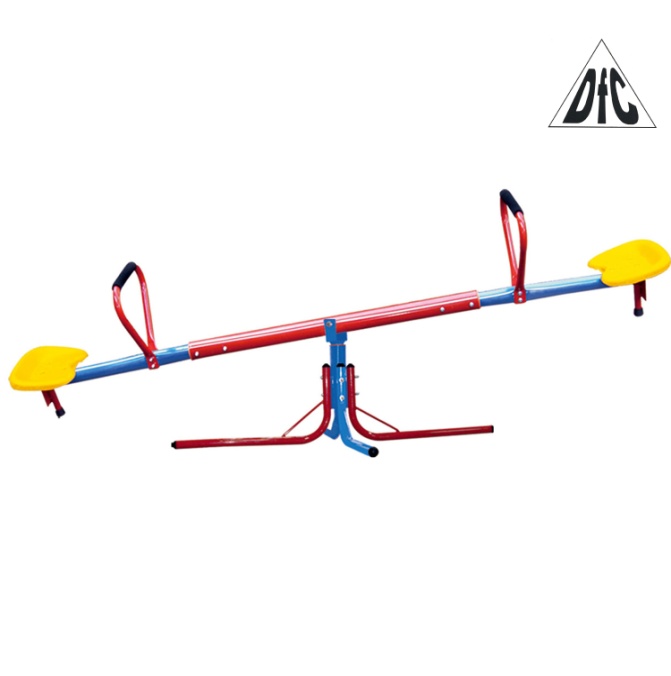 Тренажерные комплексы для размещения на дворовых территориях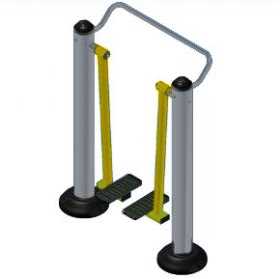 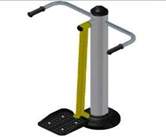 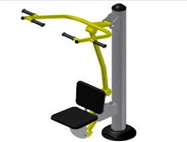 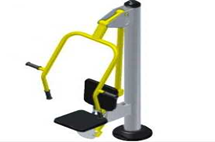 Исполняющий обязанности заместителя главы Новопокровского сельского поселения				            А.А.БогдановПРИЛОЖЕНИЕ № 2к муниципальной программе Новопокровского сельского поселения «Формированиесовременной городской среды» на 2018-2022 годыАдресный перечень объектов недвижимого имущества (включая объекты незавершенного строительства) и земельных участков, находящихся в собственности (пользовании) юридических лиц и индивидуальных предпринимателей, которые подлежат благоустройству не позднее 2020 годаИсполняющий обязанности заместителя главы Новопокровского сельского поселения				            							А.А.БогдановПРИЛОЖЕНИЕ № 3к муниципальной программе Новопокровского сельского поселения «Формированиесовременной городской среды» на 2018-2022 годы Мероприятия по инвентаризации уровня  благоустройства территорий индивидуальной жилой застройкиИсполняющий обязанности заместителя главы Новопокровского сельского поселения				            							А.А.БогдановКоординатор муниципальной программы Исполняющий обязанности заместителя главы администрации Новопокровского сельского поселенияУчастники муниципальной программыадминистрация Новопокровского сельского поселения, Совет Новопокровского сельского поселения,МУ «Имущество» Новопокровского сельского поселенияЦели муниципальной программыповышение уровня  внешнего благоустройства, санитарного содержания дворовых территорий многоквартирных домов и территорий общего пользования Новопокровского сельского поселения;  обеспечение жизненно важных социально-экономических интересов Новопокровского сельского поселения;обустройство придомовых территорий многоквартирных домов;организация искусственного освещения дворовых территорий;создание условий для массового отдыха жителей поселения и организация обустройства мест массового пребывания населения;осуществление мероприятий по поддержанию порядка, архитектурно-художественного оформления  на территории Новопокровского сельского поселения;создание комфортных условий для деятельности и отдыха жителей поселения;выполнение озеленения придомовых территорий многоквартирных домовЗадачи муниципальной программыповышение уровня  благоустройства дворовых территорий и территорий общего пользования Новопокровского сельского поселения; обустройство детских и спортивных площадок; организация освещения дворовых территорий; усиление контроля за использованием, охраной и благоустройством территорий;повышение уровня вовлеченности заинтересованных граждан, организаций в реализацию мероприятий по благоустройству территории поселения;обеспечение реализации мероприятий муниципальной программы в соответствии с утвержденными срокамиПеречень целевых показателей муниципальной программыповышение доли отремонтированных дворовых территорий многоквартирных домов и территорий общего пользования Новопокровского сельского поселения; благоустроить пятьдесят одну дворовую и шесть общественных территорий Новопокровского сельского поселения.Этапы и сроки реализации муниципальной программы2018-2022 годыОбъемы бюджетных ассигнований муниципальной программыобщий объем финансовых ресурсов, предусмотренных на реализацию муниципальной программы, составляет – 38185,0 тыс. рублей, в том числе:2018 год – 1 500,0 тыс. рублей;2019 год – 21 685,0 тыс. рублей;2020 год – 5 000,0 тыс. рублей;2021 год – 5 000,0 тыс. рублей;2022 год – 5 000,0 тыс. рублей.Контроль за выполнением муниципальной программыадминистрация Новопокровского сельского поселения№ п/пНаименование норматива финансовых затрат Единица измеренияНормативы финансовых затрат на 1 единицу измерения, с учетом НДС (тыс. руб.)1Стоимость ремонта асфальтового покрытия тротуарам21,52Стоимость ремонта асфальтобетонного покрытия дорог и проездовм22,03Приобретение скамьишт.4,44Приобретение урнышт.1,85Стоимость установки светильникашт.7,8№ п/пНаименование норматива финансовых затратЕдиница измеренияОриентировочная стоимость финансовых затрат на 1 единицу измерения, с учетом НДС (тыс. руб.)1Стоимость работ по созданию (посадке) зеленых насаждений (газон естественный травяной покров)м20,2312Стоимость работ по созданию (посадке) зеленых насаждений (цветник)м20,1993Стоимость работ по созданию (посадке) зеленых насаждений (деревья лиственные)шт.1,2634Стоимость работ по созданию (посадке) зеленых насаждений (кустарник)шт.0,4375Стоимость работ по созданию (посадке) зеленых насаждений (деревья субтропические)шт.2,0846Стоимость работ по созданию (посадке) зеленых насаждений (деревья хвойные)шт.2, 0847Стоимость работ по созданию (посадке) зеленых насаждений (кустарники)шт.0,437№ п/пАдресный перечень многоквартирных жилых домов, включенных в муниципальную программу на 2018-2022 годыПлощадь земельного участка,кв. м.1231ст. Новопокровская, пер. Зеленый, 319242ст. Новопокровская, пер. Зеленый, 519243ст. Новопокровская, ул. Черняховского, 1 а21934ст. Новопокровская, ул. Черняховского, 1 б21645ст. Новопокровская, ул. Черняховского, 219246ст. Новопокровская, ул. Черняховского, 419247ст. Новопокровская, ул. Черняховского, 619248ст. Новопокровская, ул. Заводская, 14617109ст. Новопокровская, ул. Заводская, 102196210ст. Новопокровская, ул. Заводская, 104225211ст. Новопокровская, ул. Заводская, 106224812ст. Новопокровская, ул. Заводская, 108145113ст. Новопокровская, ул. Заводская, 110145114ст. Новопокровская, ул. Заводская, 112109615ст. Новопокровская, ул. Заводская, 114124916ст. Новопокровская, ул. Заводская, 116124917ст. Новопокровская, ул. Заводская, 12869918ст. Новопокровская, ул. Заводская, 130100519ст. Новопокровская, ул. Заводская, 13294720ст. Новопокровская, ул. Заводская, 134144621ст. Новопокровская, ул. Заводская, 136161022ст. Новопокровская, ул. Заводская, 138191423ст. Новопокровская, ул. Заводская, 140152024ст. Новопокровская, ул. Заводская, 142181725ст. Новопокровская, ул. Заводская, 144185326ст. Новопокровская, ул. Заводская, 146 а174227ст. Новопокровская, ул. Заводская, 118102428ст. Новопокровская, ул. Заводская, 12691929ст. Новопокровская, пер. Зеленый, 38126430ст. Новопокровская, ул. Советская, 66225831ст. Новопокровская, ул. Советская, 68259032ст. Новопокровская, ул. Советская, 92169933ст. Новопокровская, ул. Советская, 96132434ст. Новопокровская, ул. Советская, 98136335ст. Новопокровская, ул. Советская, 98 а171636ст. Новопокровская, ул. Советская, 100161537ст. Новопокровская, пер. Ремонтный, 1173138ст. Новопокровская, пер. Ремонтный, 3 б81939ст. Новопокровская, ул. Первенцева, 37261940ст. Новопокровская, ул. Первомайская, 58 а194641ст. Новопокровская, ул. Первомайская, 60 а130642ст. Новопокровская, ул. Первенцева, 39207543ст. Новопокровская, ул. Первенцева, 41100044ст. Новопокровская, пер. Ремонтный, 1 а 108545ст. Новопокровская, пер. Ремонтный, 3214746ст. Новопокровская, пер. Ремонтный, 3 а215647ст. Новопокровская, ул. Первомайская, 2 а141748ст. Новопокровская, ул. Советская, 102 а156849ст. Новопокровская, ул. Советская, 102204850ст. Новопокровская, ул. Советская, 102 б243551ст. Новопокровская, ул. Советская, 1041424№ п/пПеречень общественных территорий, включенных в муниципальную программу на 2018-2022 годыПлощадь земельного участка,кв. м.1Аллея по ул. Первенцева (2019 г.)37112Парк культуры и отдыха «30 лет Победы»291213Аллея по ул. Заводской408514Площадь «Центральная»52225Аллея Славы по ул. Ленина52606Набережная по ул. Ленина2601 №п/пНаименование целевого показателяЕдиница измеренияСтатус*Значение показателейЗначение показателейЗначение показателейЗначение показателейЗначение показателей№п/пНаименование целевого показателяЕдиница измеренияСтатус*201820192020202120221Количество благоустроенных дворовых территорийед.001210292Доля благоустроенных дворовых территорий от общего количества дворовых территорий%0021,619,658,83Охват населения благоустроенными дворовыми территориями (доля населения, проживающего в жилом фонде с благоустроенными дворовыми территориями от общей численности населения Новопокровского сельского поселения%002,92,39,34Количество муниципальных  благоустроенных  территорий общего пользованияед.011225Площадь муниципальных благоустроенных  территорий общего пользованияга03711408513434378616Доля площади муниципальных благоустроенных  территорий общего пользования%04,347,038,49,07Доля трудового участия в выполнении дополнительного  перечня работ по благоустройству дворовых территорий заинтересованных лицчеловеко-час050505050№ п/пНаименование мероприятийСтатусИсточник финансированияОбъем финансированиявсего(тыс. руб.)В том числе по годамВ том числе по годамВ том числе по годамВ том числе по годамВ том числе по годамНепосредственный результат реализации мероприятияМуниципальный заказчик, главный распорядитель (распорядитель) бюджетных средств, исполнитель№ п/пНаименование мероприятийСтатусИсточник финансированияОбъем финансированиявсего(тыс. руб.)20182019202020212022Непосредственный результат реализации мероприятияМуниципальный заказчик, главный распорядитель (распорядитель) бюджетных средств, исполнитель1234567891011121ЦельПовышение качества и комфорта современной городской среды на территории Новопокровского сельского поселения Новопокровского районаПовышение качества и комфорта современной городской среды на территории Новопокровского сельского поселения Новопокровского районаПовышение качества и комфорта современной городской среды на территории Новопокровского сельского поселения Новопокровского районаПовышение качества и комфорта современной городской среды на территории Новопокровского сельского поселения Новопокровского районаПовышение качества и комфорта современной городской среды на территории Новопокровского сельского поселения Новопокровского районаПовышение качества и комфорта современной городской среды на территории Новопокровского сельского поселения Новопокровского районаПовышение качества и комфорта современной городской среды на территории Новопокровского сельского поселения Новопокровского районаПовышение качества и комфорта современной городской среды на территории Новопокровского сельского поселения Новопокровского районаПовышение качества и комфорта современной городской среды на территории Новопокровского сельского поселения Новопокровского района1.1ЗадачаСоздание условий для системного повышения качества и комфорта современной городской среды Новопокровского сельского поселения Новопокровского районаСоздание условий для системного повышения качества и комфорта современной городской среды Новопокровского сельского поселения Новопокровского районаСоздание условий для системного повышения качества и комфорта современной городской среды Новопокровского сельского поселения Новопокровского районаСоздание условий для системного повышения качества и комфорта современной городской среды Новопокровского сельского поселения Новопокровского районаСоздание условий для системного повышения качества и комфорта современной городской среды Новопокровского сельского поселения Новопокровского районаСоздание условий для системного повышения качества и комфорта современной городской среды Новопокровского сельского поселения Новопокровского районаСоздание условий для системного повышения качества и комфорта современной городской среды Новопокровского сельского поселения Новопокровского районаСоздание условий для системного повышения качества и комфорта современной городской среды Новопокровского сельского поселения Новопокровского районаСоздание условий для системного повышения качества и комфорта современной городской среды Новопокровского сельского поселения Новопокровского района1.1.1Благоустройство дворовых территорий многоквартирных домов, включая проектно-сметные работы и услуги экспертизывсего7500,0002500,02500,02500,0Благоустройство дворовых территорий многоквартирных домов:2018 г. – 0 ед., 2019 г. – 10 ед., 2020 г. – 12 ед., 2021 г. – 10 ед., 2022 г. – 29 ед.Администрация Новопокровского сельского поселения1.1.1Благоустройство дворовых территорий многоквартирных домов, включая проектно-сметные работы и услуги экспертизыфедеральный бюджет000000Благоустройство дворовых территорий многоквартирных домов:2018 г. – 0 ед., 2019 г. – 10 ед., 2020 г. – 12 ед., 2021 г. – 10 ед., 2022 г. – 29 ед.Администрация Новопокровского сельского поселения1.1.1Благоустройство дворовых территорий многоквартирных домов, включая проектно-сметные работы и услуги экспертизыкраевой бюджет000000Благоустройство дворовых территорий многоквартирных домов:2018 г. – 0 ед., 2019 г. – 10 ед., 2020 г. – 12 ед., 2021 г. – 10 ед., 2022 г. – 29 ед.Администрация Новопокровского сельского поселения1.1.1Благоустройство дворовых территорий многоквартирных домов, включая проектно-сметные работы и услуги экспертизыбюджет сельского поселения7500,0002500,02500,02500,0Благоустройство дворовых территорий многоквартирных домов:2018 г. – 0 ед., 2019 г. – 10 ед., 2020 г. – 12 ед., 2021 г. – 10 ед., 2022 г. – 29 ед.Администрация Новопокровского сельского поселения1.1.1Благоустройство дворовых территорий многоквартирных домов, включая проектно-сметные работы и услуги экспертизывнебюджетные источники000000Благоустройство дворовых территорий многоквартирных домов:2018 г. – 0 ед., 2019 г. – 10 ед., 2020 г. – 12 ед., 2021 г. – 10 ед., 2022 г. – 29 ед.Администрация Новопокровского сельского поселения1.1.2Благоустройство общественных территорий, включая проектно-сметные работы и услуги экспертизывсего30685,01500,021685,02500,02500,02500,0Благоустройство общественных территорий:2018 г. – 0 ед., 2019 г. – 1 ед., 2020 г. – 1 ед., 2021 г. – 2 ед., 2022 г. – 2 ед.Администрация Новопокровского сельского поселения1.1.2Благоустройство общественных территорий, включая проектно-сметные работы и услуги экспертизыфедеральный бюджет14338,1014338,1000Благоустройство общественных территорий:2018 г. – 0 ед., 2019 г. – 1 ед., 2020 г. – 1 ед., 2021 г. – 2 ед., 2022 г. – 2 ед.Администрация Новопокровского сельского поселения1.1.2Благоустройство общественных территорий, включая проектно-сметные работы и услуги экспертизыкраевой бюджет4527,804527,8000Благоустройство общественных территорий:2018 г. – 0 ед., 2019 г. – 1 ед., 2020 г. – 1 ед., 2021 г. – 2 ед., 2022 г. – 2 ед.Администрация Новопокровского сельского поселения1.1.2Благоустройство общественных территорий, включая проектно-сметные работы и услуги экспертизыбюджет сельского поселения11819,11500,02819,12500,02500,02500,0Благоустройство общественных территорий:2018 г. – 0 ед., 2019 г. – 1 ед., 2020 г. – 1 ед., 2021 г. – 2 ед., 2022 г. – 2 ед.Администрация Новопокровского сельского поселения1.1.2Благоустройство общественных территорий, включая проектно-сметные работы и услуги экспертизывнебюджетные источники000000Благоустройство общественных территорий:2018 г. – 0 ед., 2019 г. – 1 ед., 2020 г. – 1 ед., 2021 г. – 2 ед., 2022 г. – 2 ед.Администрация Новопокровского сельского поселенияИТОГОвсего38185,01500,021685,05000,05000,05000,0ИТОГОфедеральный бюджет14338,1014338,1000ИТОГОкраевой бюджет4527,804527,8000ИТОГОбюджет сельского поселения19319,11500,02819,15000,05000,05000,0ИТОГОвнебюджетные источники000000Годы реализации Объем финансирования, тыс. рублей Объем финансирования, тыс. рублей Объем финансирования, тыс. рублей Объем финансирования, тыс. рублей Объем финансирования, тыс. рублей Годы реализации всегов разрезе источников финансирования в разрезе источников финансирования в разрезе источников финансирования в разрезе источников финансирования Годы реализации всегофедеральный бюджет краевой бюджет местный бюджет внебюджетные источники 1 2 3 4 5 6 всего38185,00038185,0-20181500,0001500,0-201921685,014 338,14 527,82 819,1-20205000,0005000,0-20215000,0005000,0-20225000,0005000,0-№ п/пАдрес объектов недвижимого имущества (включая объекты незавершенного строительства) и земельных участковКадастровый номер земельного участкаСобственник (пользователь)12341Благоустройство прилегающей территории к магазину «Фантазия», ст-ца Новопокровская, угол ул. Первенцева и пер Комсомольский 23:22:0503109:54Ремизов Н.Н№ п/пНаименование мероприятияСрок исполнения мероприятияОжидаемые результаты1.Обследование территории:31 декабря 2018 годаПаспорт благоустройства территории индивидуальной жилой застройки1.1Территории улиц Новопокровского сельского поселения31 декабря 2018 годаПаспорт благоустройства территории индивидуальной жилой застройки2.Заключение соглашения с собственниками (пользователями) домов (землепользователями земельных участков) об их благоустройствеПо результатам инвентаризацииСоглашения о благоустройстве